 Guscott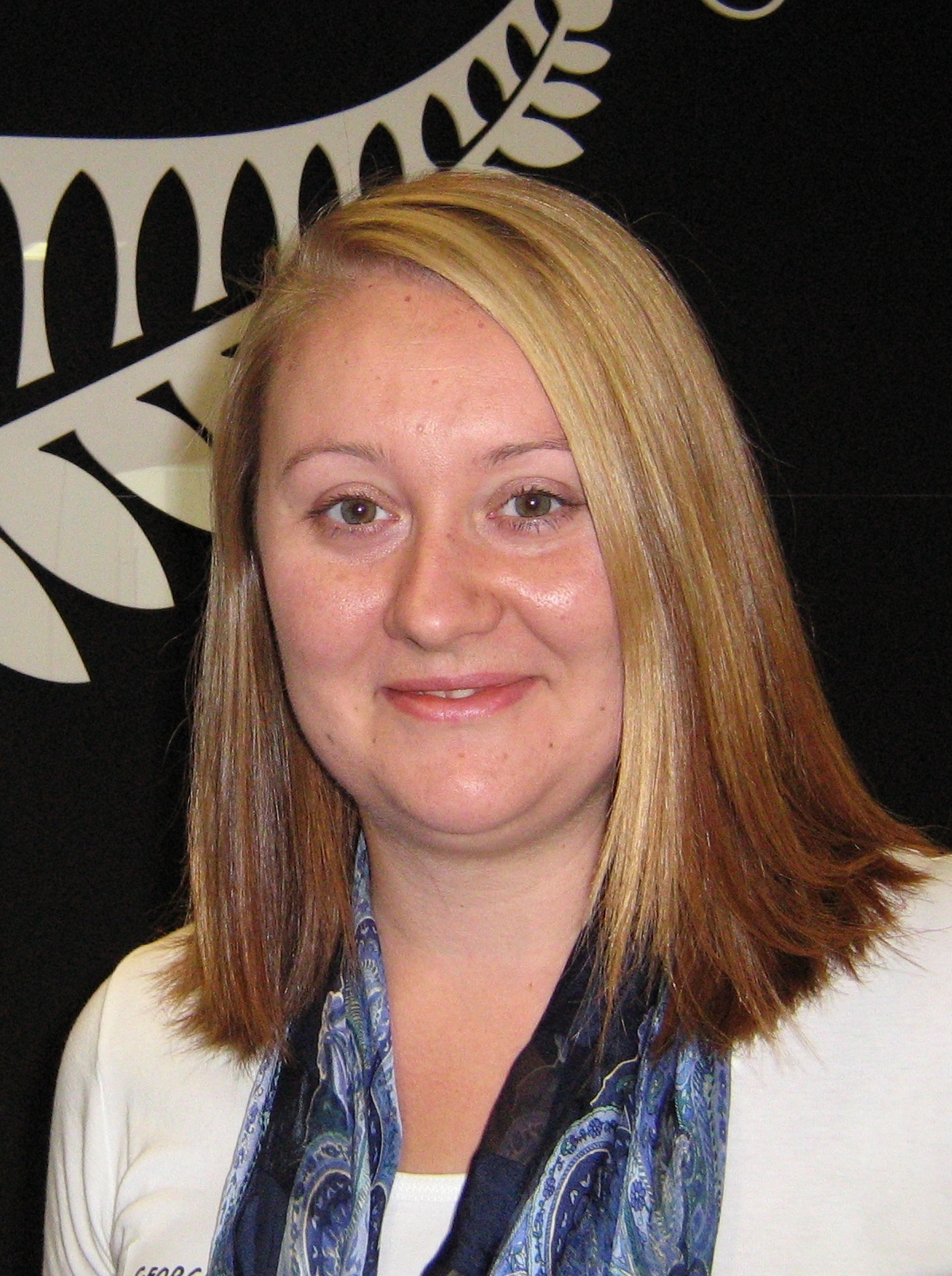 georginaguscott@yahoo.com021 182 8724		D.O.B: 	20 September 1980		Nationality: 	Bachelor of Arts, English LiteratureEMPLOYMENT HISTORY	Executive Assistant to Group General Manager/Team Support - Temp Role Feb 2009 – May 2009 Trade & Enterprise, Majestic Centre, Providing support to the Education Sector Team including: Issuing invoices and disbursementsOrganising travel, meetings and calendarsProviding support with financialsManagement of approvals processProject administration and supportProviding EA support to Group General Manager including:High level calendar managementIssuance of financial reports, including varianceCollation of sensitive papersTravel and workshop organisationProviding project support to wider teamUse of MS office suite, JD Edward financial systems, Citrix, Pivotal Client management system, One World, Adobe editing, CardScanAdministrative Assistant – Temp Role Nov 2008 – Dec 2008IHC, L15 Willbank House, Support of six mangers and Administration Team LeaderUse of  and Office 2007Professional Development Coordinator – Temp Role Aug 2008 – Oct 2008	NZICA, Cigna House, Organisation of PD Courses for NZICA members including:Sourcing presentersArranging venuesOverseeing eventsCollating feedbackHigh member contactOffice AdministratorOct 2007 – Aug 2008	ATL Systems LTD, L5 Grand Annexe, Administrative and sales support to Manager and senior salesmenMaintenance of office processesOrganisation of customer functionsUse of MS Office Professional computer package including Word, Excel, Publisher and Visio including a course in Basic Excel with Ace trainingPurchasing officerFirst point of contact for high priority customersUse of CBA finance systemPreparation of quotes to customersAssistance in preparation of RFI responsesIssuance of invoicesExecutive Assistant to General Manager – Temp RoleJan 2007 – Oct 2007	Health Intelligence Ltd,  , 2a , Administrative supportOrganisation and collation of HR processesCalendar management using MS OutlookOrdering of stationery, building repairs, general supplies, work orders etcMeeting, workshop and conference organisationMaintenance of office processesMinuting and collation of monthly documents for Board of DirectorsTravel bookings Organisation of catering and staff functionsUse of MS Office Professional including Word, Excel, Publisher and VisioUse of CitrixAdministration Secretary/Receptionist – Temp RoleDec 2006	NZEI, General reception dutiesTravel bookings using ‘Business Direct’Use of MS Office Professional computer packageMail-out preparationPersonal assistant duties to four executivesMeeting minute preparationHead Housekeeper/Front of House/Waitress/Barwoman/Receptionist Jun 2006 – Jul 2006	  , Stoke Hill, Stoke Gabriel,  	Supervision of all cleaning activities throughout the hotelTraining of all housekeeping staffRe-ordering of suppliesGreeting and seating guestsCustomer serviceBar and restaurant duties, including serving drinks, cleaning and dealing with paymentChecking, re-stocking and re-ordering dry goods for the restaurant and beverages in the barWelcoming guestsTaking reservations and answering customer inquiriesHandling check-ins and check-outsUse of Active Hotels computer packageFrequently 2IC to the mangerLead Operator Dec 2005 – May 2006	  Ski Area, Canyon Lift Crew, Mammoth Lakes,  	Supervision and training of crews of up to six membersManagement and maintenance of on-ramps, off-ramps and funnel areasDelegation of tasks, including ticket checking and chairlift operationCustomer ServiceCrowd ControlGeneral Assistant May 2005 – Oct 2005	 , Lochdon, Isle of Mull, , ,  Customer service in the castle, tearoom, and gift shopCash handlingBaking for the tearoomGuiding visitors in the castle and introducing them to clan historyEnglish Language Teacher Feb 2004 – Feb 2005	 , Kwansangbokhabchungsa, Shinnae-dong, Jungnang-gu,  Teaching classes of up to fifteen students, from kindergarten to high school levelEvent preparation and organisationEnglish Language Teacher/Curriculum Leader Oct 2002 – Sept 2003	ASK  , Mido Sang Ga, Daechi Dong, Gangnam Gu,  Teaching classes of up to fifteen students, from elementary to middle school levelResponsibility for student placement in the “Pioneer Program”Organisation and selection of textbooks Authorship of exams and curriculum plansEDUCATION1998 – 2000	Tertiary:   of  - Bachelor of Arts Major: English Literature, Minor: Psychology 1993 – 1997	Secondary: , Masterton 1985 – 1992	Primary/Intermediate: VOLUNTEER/CHARITY WORK Regular Platelet Donor and Volunteer - NZ Blood ServiceVolunteer Labourer - Habitat for Humanity: Berhampore Restoration ProjectCoordinator/Group Leader - Ewha Women’s University English Club, REFEREES	Senior SalesmanMaclean ComputingL5 Grand AnnexeP: 021 491 234E: richardv@maclean.co.nzPat McShane(Former) General ManagerHealth Intelligence LtdP: 027 562 8993Sir Lachlan & Lady Mary McLean, BaronetChief of the Clan Isle of P: +44 1680 812 309P: +44 1577 830 311